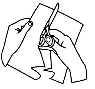 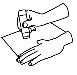 Découpe les étiquettes. 	          Colle - les pour faire une phrase.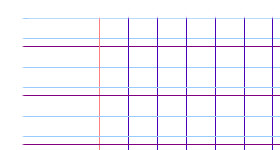 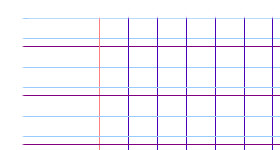 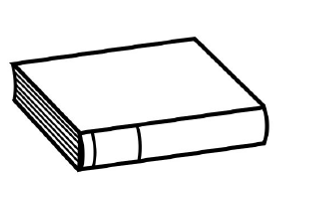 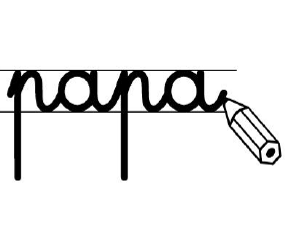 Lis les mots et                     écris une phrase.  	          